ROMÂNIA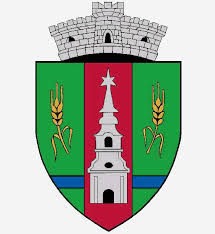 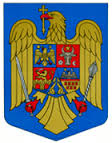 JUDEŢUL ARADCONSILIUL LOCAL ZERINDTel/Fax: 0257355566e-mail: primariazerind@yahoo.comwww.primariazerind.ro H  O  T  A  R  A  R  E  A  NR.60.din  05.06.2019.privind aprobarea ORDINEI DE ZI  a sedintei extraordinare de lucru a Consiliului Local Zerind din data de 05.06.2019.Consiliul Local ZERIND, Judetul Arad, intrunit in sedinta  extraordinara pentru data de  05.06.2019.Vazand:-Prevederile art.39 alin.(2). si art.43 alin.1,art.47 din Legea nr. 215/2001,republicata,privind Administratia publica locala.-Numarul voturilor exprimate ale consilierilor 9 voturi ,,pentru,, astfel exprimat de catre cei  9 consilieri prezenti,din totalul de 9 consilieri locali in functie.H  O  T  A  R  A  S  T  E:Art.1.-  Se aproba  ORDINEA DE ZI  a sedintei extraordinare de lucru  a Consiliului Local  Zerind din data  de  05.06.2019 .ORDINEA DE ZI:1. PROIECT DE HOTARARE privind aprobarea valorii investiţiei  proiectului intitulat „Infiintare parc in comuna Zerind”,şi aprobarea solicitării unei Scrisori de garantie de la FNGCIMM SA IFN;2.PROIECT DE HOTARARE privind aprobarea vanzarii prin licitatie publica a unor terenuri ,categoria de folosinta neproductiv, proprietatea privata a   Comunei Zerind ;Art.2.-Cu ducerea la indeplinire a prezentei se incredinteaza primarul Comunei Zerind.Art.3.-Prezenta se comunica Institutiei Prefectului-Judetul Arad.   PREŞEDINTE  DE SEDINTA                                     Contrasemneaza,SECRETAR          KATAI ALEXANDRU                                    jr.BONDAR HENRIETTE KATALIN